В 2017 – 2018 учебном году в МБУ ДО «Краснотурьинская детская музыкальная школа № 1» в соответствии с лицензией № 18305 от 29 февраля 2016 года реализуются следующие образовательные программы: 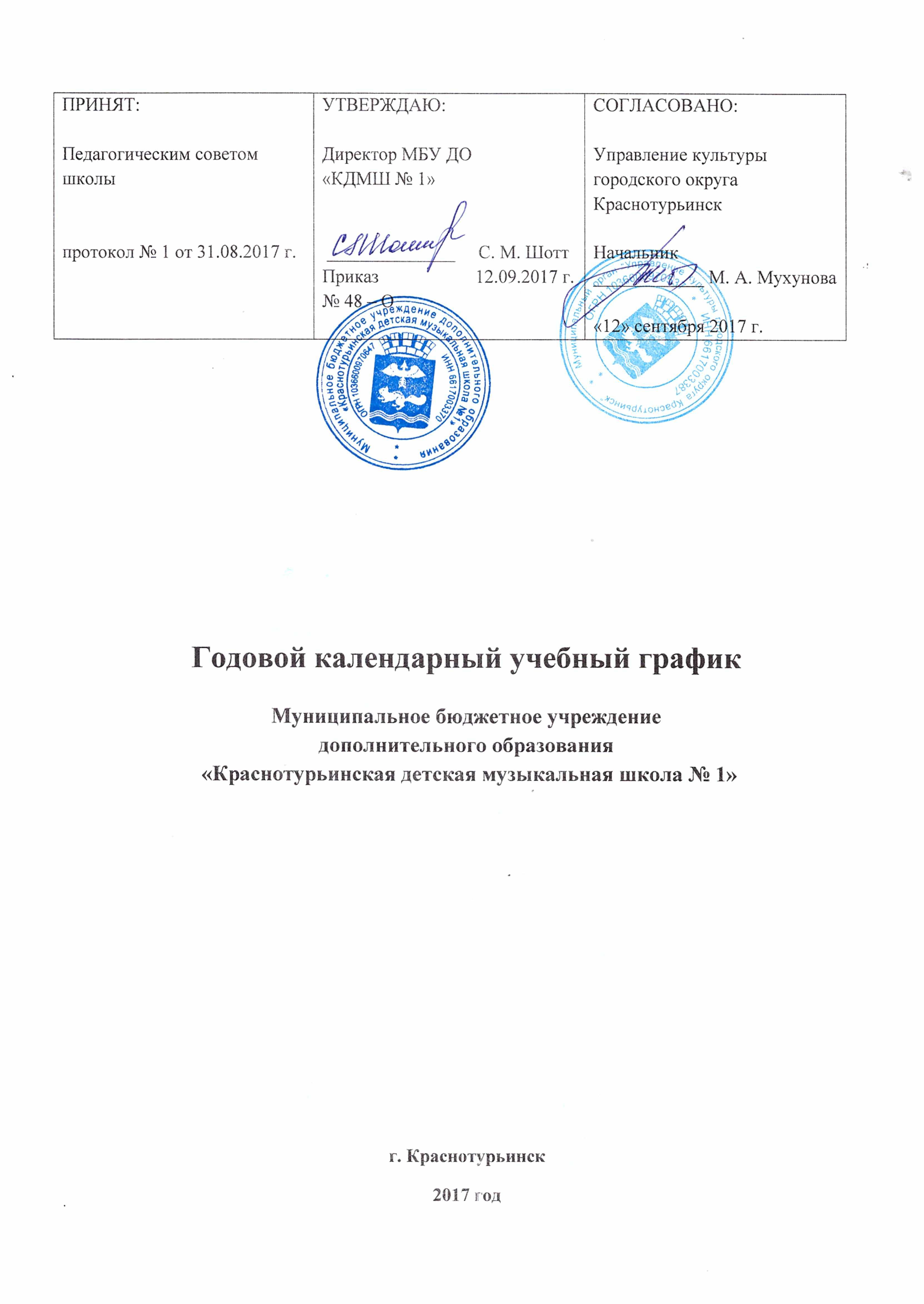 дополнительные предпрофессиональные программы в области музыкального искусства:фортепиано (срок обучения 8+1 лет);струнные инструменты (срок обучения 8+1 лет);духовые и ударные инструменты (срок обучения 5+1; 8+1 лет);народные инструменты (срок обучения 5+1; 8+1 лет)дополнительного общеразвивающие программы в области музыкального искусства:  фортепиано (срок обучения 3/4 года; 5/6; 7/8 лет);   народные инструменты (срок обучения 3/4 года; 5/6; 7/8 лет);   оркестровые инструменты (срок обучения 3/4 года; 5/6; 7/8 лет);   сольное пение, эстрадный вокал (срок обучения 3/4 года 5/6; 7/8 лет)Для обучающихся 1 класса установить дополнительные недельные каникулы с 17 по 25 февраля 2018 года (9 дней).Праздничные дни: 04 ноября – День народного единства;01, 02, 03, 04, 05, 06, и 08 января – Новогодние каникулы;07 января – Рождество Христово;23 февраля – День защитника Отечества;08 марта – Международный женский день;01 мая – Праздник Весны и Труда;09 мая – День ПобедыВсего продолжительность учебного года: 1 класс – 33 учебные недели;2 – 8 классы – 34 учебные недели.В МБУ ДО «Краснотурьинская детская музыкальная школа № 1» шестидневная учебная неделя. Учебный год делится на четыре четверти. Основной формой работы с учащимися является урок. Занятия проводятся в две смены, начинаются в 8.00 часов, заканчиваются в 20.00 часов с продолжительностью урока – 40 минут. Перемены между уроками – не менее 10 минут.	Формы проведения промежуточной аттестации определяются в соответствии с Уставом МБУ ДО «Краснотурьинская детская музыкальная школа № 1» и периодичность их проведения не реже одного раза в полугодие по каждому учебному предмету.	В школе используется 5-балльная система оценок текущей, промежуточной и итоговой аттестации успеваемости учащихся.	Сроки проведения итоговой аттестации учащихся выпускных классов устанавливаются с 23 апреля 2018 года по 11 мая 2018 года (по сольфеджио – письменный и устный экзамен) и с 14 мая 2018 года по 18 мая 2018 года (по специальности – экзамен). Формой итоговой аттестации может быть сольный концерт учащегося.Наименование периодов учебного годаКалендарные датыКалендарные датыПродолжительностьПродолжительностьначалоокончаниеУчебного года(учебных четвертей)Каникул (без летних каникул)Учебный год01 сентября 2017 г.27 мая 2018 г.34 недели-I учебная четверть01 сентября 2017 г.28 октября 2017 г.8 недель-Осенние каникулы30 октября 2017 г.06 ноября 2017 г.-8 днейII учебная четверть07 ноября 2017 г.29 декабря 2017 г.8 недель-Зимние каникулы30 декабря 2017 г.14 января 2018 г.-16 днейIII учебная четверть15 января 2018 г.24 марта 2018 г.10 недель-Весенние каникулы26 марта 2018 г.01 апреля 2018 г.-7 днейIV учебная четверть02 апреля 2018 г.27 мая 2018 г.8 недель-Летние каникулы28 мая 2018 г.31 августа 2018 г.-96 дней